This form is to be completed by child’s FIT Team and given to the LEA by the FSC at least 30 days prior to Transition Conference.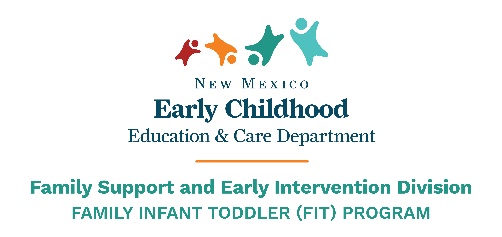 Today’s Date:      Other Information:By signing this form, I/we agree that ___________________ (FIT Provider Agency) has reviewed the information listed on this form with me/us. Other documents to be sent with this form include: MCHAT, Hearing Screen, Vision Screen, Initial Comprehensive Multidisciplinary Evaluation (CME), child’s current IFSP, and signed Consent to Exchange Information form. Exit ECO information will be sent upon discharge from the FIT Provider Agency.Child InformationChild InformationChild InformationChild InformationChild InformationChild InformationChild InformationFirst Name:      First Name:      MI:      MI:      Last Name:      Last Name:      Last Name:      Child’s Primary      Language: Child’s Primary      Language: Parent’s Primary Language:       Parent’s Primary Language:       Parent’s Primary Language:       Parent’s Primary Language:       DOB:      Chronological Age:      Chronological Age:      Child’s Diagnosis (if applicable):      Child’s Diagnosis (if applicable):      Child’s Diagnosis (if applicable):      Child’s Diagnosis (if applicable):      Child’s Diagnosis (if applicable):      FIT Program InformationFIT Program InformationFIT Program InformationFIT Program InformationFIT Program InformationFIT Program InformationFIT Program InformationFIT  Agency:      FIT  Agency:      FIT  Agency:      FIT  Agency:      Family Service Coordinator:      Family Service Coordinator:      Family Service Coordinator:      FIT Agency Contact Information:      FIT Agency Contact Information:      FIT Agency Contact Information:      FIT Agency Contact Information:      FIT Agency Contact Information:      FIT Agency Contact Information:      FIT Agency Contact Information:      Current Developmental Levels / Information(Assessment should contain information from your ongoing assessment tool (AEPS, & HELP, and/or NMSD & NMSBVI specific tools) and the IDA. Assessment is considered current if it is within 6 months of the date of the transition conference.)Current Developmental Levels / Information(Assessment should contain information from your ongoing assessment tool (AEPS, & HELP, and/or NMSD & NMSBVI specific tools) and the IDA. Assessment is considered current if it is within 6 months of the date of the transition conference.)Current Developmental Levels / Information(Assessment should contain information from your ongoing assessment tool (AEPS, & HELP, and/or NMSD & NMSBVI specific tools) and the IDA. Assessment is considered current if it is within 6 months of the date of the transition conference.)Current Developmental Levels / Information(Assessment should contain information from your ongoing assessment tool (AEPS, & HELP, and/or NMSD & NMSBVI specific tools) and the IDA. Assessment is considered current if it is within 6 months of the date of the transition conference.)Current Developmental Levels / Information(Assessment should contain information from your ongoing assessment tool (AEPS, & HELP, and/or NMSD & NMSBVI specific tools) and the IDA. Assessment is considered current if it is within 6 months of the date of the transition conference.)Current Developmental Levels / Information(Assessment should contain information from your ongoing assessment tool (AEPS, & HELP, and/or NMSD & NMSBVI specific tools) and the IDA. Assessment is considered current if it is within 6 months of the date of the transition conference.)Current Developmental Levels / Information(Assessment should contain information from your ongoing assessment tool (AEPS, & HELP, and/or NMSD & NMSBVI specific tools) and the IDA. Assessment is considered current if it is within 6 months of the date of the transition conference.)Assessment Instrument(s)UsedDateConductedDateConductedConducted by (name &license/certification)Conducted by (name &license/certification)ContactInformationContactInformationDoes child have an ECEP Evaluation?          Yes         NoIs the child on an ECEP waitlist?          Yes         NoIf yes, date of the ECEP Evaluation:       If child on waitlist, list expected timeframe (if known):DomainDescription of Child’s FunctioningPlease include child’s strengths as well as areas of need, and how these areas are impacting the child’s functioning in daily activities and interactions with others, especially same aged peers. Please include any successful strategies or adaptations that are currently supporting the child’s learning.Developmental Level (age range)Percent of Delay (from IDA) *Communication (Receptive & Expressive) Do not list assessment items only. Include any age appropriate activities the child can participate in, or not participate in. Please include any relevant developmental history.Age Range:Percent of Delay:Fine MotorDo not list assessment items only. Include any age appropriate activities the child can do independently or can do with support. What does participation look like? Please include any relevant developmental history.Age Range:Percent of Delay:Gross MotorDo not list assessment items only. Include any age appropriate activities the child can do independently or can do with support. What does participation look like? Please include any relevant developmental history.Age Range:Percent of Delay:Adaptive/Self HelpDo not list assessment items only. Include any age appropriate activities the child can do independently or can do with support. What does participation look like? Please include any relevant developmental history.Age Range:Percent of Delay:CognitiveDo not list assessment items only. Include any age appropriate activities the child can do independently or can do with support. What does participation look like? Please include any relevant developmental history.Age Range:Percent of Delay:Social/EmotionalDo not list assessment items only. Include any age appropriate activities the child can do independently or can do with support. What does participation look like? Please include any relevant developmental history.Age Range:Percent of DelayVisionInclude whether the team and/or parents have concerns regarding the child’s vision. Also, please state if child is being seen by NMSBVI and include them in the process of completing this form and attach any reports from NMSBVI to this form. Please attach current screening to this document. If current screening information is unavailable, please explain why. Please check if screening has been done within the last six months.HearingInclude whether the team and/or parents have concerns regarding the child’s hearing. Also, please state if child is being seen by NM School for the Deaf Early Intervention and Involvement Division and include them in the process of completing this form and attach any reports from NMSD to this form. Please attach current screening to this document. If current screening information is unavailable, please explain why. Please check if screening has been done within the last six months.Health/MedicalPlease include any relevant medical history and current medical needs that may be impacting the child and describe how.Assistive TechnologyPlease list any Assistive Technology or other accommodations the child is currently using and describe the child’s level of success and how long they have been using the assistive technology or other accommodations? (Examples: hearing aids, orthotics, picture board)Parent/Guardian SignatureDateParent/Guardian SignatureDateFIT Family Service Coordinator SignatureDate